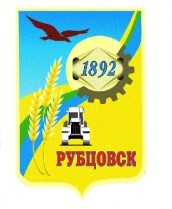 Администрация города Рубцовска Алтайского краяПОСТАНОВЛЕНИЕ22.07.2014 № 3126Об утверждении муниципальной программы «Развитие физической культуры и спорта в городе Рубцовске»на 2015 – 2019 годыВ соответствии со статьей 179 Бюджетного кодекса Российской Федерации, постановлением Администрации города Рубцовска Алтайского края от 13.01.2014 № 154 «Об утверждении Порядка разработки,                        реализации и оценки эффективности муниципальных программ муниципального образования город Рубцовск Алтайского края», руководствуясь Концепцией федеральной целевой программы                        «Развитие физической культуры и спорта в Российской Федерации                         на 2016-2020 годы», утвержденной распоряжением Правительства Российской Федерации от 02.01.2014 № 2-р, постановлением                        Администрации Алтайского края от 04.03.2011 № 100 «О Стратегии             развития физической культуры и спорта в Алтайском крае 
на период до 2020 года»,  ПОСТАНОВЛЯЮ:	1. Утвердить муниципальную программу «Развитие физической культуры и спорта в городе Рубцовске» на 2015 – 2019 годы (приложение).	2. Настоящее постановление опубликовать в газете «Местное время» и разместить на официальном сайте Администрации города Рубцовска Алтайского края в сети Интернет.          3. Контроль за исполнением настоящего постановления возложить на                      заместителя Главы Администрации города Рубцовска А.А. Мищерина.Глава  Администрации города  Рубцовска                                                                            В.В. Ларионов        Приложение к постановлению Администрациигорода Рубцовска Алтайского края                                                                         		от 22.07.2014 № 3126ПАСПОРТмуниципальной программы «Развитие физической культуры и спорта  в городе Рубцовске» на 2015-2019 годы (далее программа)Общая характеристика сферы реализации программыПриоритетной задачей социальной политики в городе Рубцовске является создание основы для сохранения и улучшения  физического и духовного здоровья населения города. Существенным фактором, определяющим состояние здоровья населения, является поддержание оптимальной физической активности в течение всей жизни каждого гражданина.Понятие «здоровый образ жизни» объединяет все сферы жизнедеятельности личности, коллектива, социальной группы, и наиболее актуальной его составляющей является физическая культура и спорт. Физическая культура, являясь одной из граней общей культуры, во многомопределяет поведение человека в учебе, на производстве, в быту, в общении,способствует решению социально-экономических, воспитательных и оздоровительных задач. Забота о развитии физической культуры и спорта -важнейшая составляющая социальной политики города Рубцовска.Кроме того, спорт становится все более заметным как социальным, таки политическим фактором в современном мире. Успешные выступления  рубцовских спортсменов на крупнейших российских и международных соревнованиях способствуют укреплению позитивного имиджа города и края, формированию чувства патриотизма.В настоящее время имеется ряд проблем, влияющих на развитие физической культуры и спорта в городе Рубцовске, требующих неотложногорешения, в том числе:ухудшение здоровья, физического развития и физической подготовленностинаселения (в Алтайском крае только 21 процент обучающихся школьников являются здоровыми, 63,3 процента - имеют отклонения в состоянии здоровья, 15,7 процента - имеют хронические заболевания, свыше 35 процентов молодежи допризывного возраста не соответствуют требованиям, предъявляемым к армейской службе, в том числе в части выполнения минимальных нормативов физической подготовки);отсутствие возможности у большинства граждан систематически заниматься физической культурой и спортом;недостаточное привлечение населения к регулярным занятиям физической культурой;несоответствие уровня материальной базы и инфраструктуры физической культуры и спорта задачам развития спорта в городе;отсутствие на государственном уровне активной пропаганды занятий физической культурой и спортом как составляющей здорового образа жизни.Для решения поставленных задач необходимо повысить эффективностьиспользования ресурсов в сфере физической культуры и спорта, способствовать раскрытию социально-экономического потенциала спорта.Физическая культура и спорт влияют на решение таких фундаментальных социальных и экономических задач, как повышение качества жизни граждан, стимулирование потребительской и деловой активности, производительности труда, внедрение инновационных форм производства.	 В городе Рубцовске развитие физической культуры и спорта осуществляется преимущественно за счет муниципального бюджета. Участие бизнеса, особенно малого и среднего, в данном процессе носит ограниченный характер. В связи с этим необходимо экономически стимулировать организации, осуществляющие основную деятельность в сфере физической культуры и спорта, и тем самым способствовать повышению конкуренции на рынке физкультурно-оздоровительных услуг и окупаемости инвестиций в спорте и развитию государственно-частного партнерства.Для привлечения граждан к регулярным занятиям физической культурой и спортом следует также разработать комплекс дополнительныхмер по укреплению и обновлению материально-технической базы учреждений физической культуры и спорта.Для сохранения положительной динамики и устойчивого развитияфизической культуры и спорта в городе Рубцовске в ближайшие годы такженеобходимо:обеспечить увеличение темпов строительства и реконструкции объектов спорта с учетом потребностей лиц с ограниченными возможностями здоровья и инвалидов;повысить привлекательность физической культуры и спорта как сферы профессиональной деятельности, принять дополнительные меры по совершенствованию системы оплаты труда и социальной защиты спортсменов, квалифицированных тренеров и тренеров-преподавателей;повысить эффективность пропаганды физической культуры и спорта, включая производство и распространение информационно – просветительских программ, подготовленных с участием государственных телерадиокомпаний.Выполнение мероприятий программы позволит обеспечить реализацию целей государственной политики в сфере физическойкультуры и спорта на долгосрочный период, будет способствовать повышению экономической рентабельности этой сферы, раскрытию ее социального потенциала.2. Приоритетные направления реализации программы, цель и задачи, основные ожидаемые конечные результаты программы, сроки и этапы её реализацииПриоритеты политики в сфере реализации программы физической культуры и спорта  сформированы с учетом целей и задач,обозначенных в следующих стратегических документах:Концепция федеральной целевой программы «Развитие физической культуры и спорта в Российской Федерации на 2016-2020 годы», утвержденная распоряжением Правительства Российской Федерации от 02.01.2014 № 2-р;постановление Правительства Российской Федерации от 11.01.2006 № 7 «О федеральной целевой программе «Развитие физической культуры испорта в Российской Федерации на 2006-2015 годы»;Федеральный закон от 04.12.2007 № 329-ФЗ «О физической культуре испорте в Российской Федерации»;Концепция долгосрочного социально-экономического развития Российской Федерации на период до 2020 года, утвержденная распоряжением Правительства Российской Федерации от 17.11.2008 №1662р; 	закон Алтайского края от 11.09.2008 № 68-ЗС «О физической культуреи спорте в Алтайском крае»;постановление Администрации Алтайского края от 04.03.2011 № 100 «О стратегии развития физической культуры и спорта в Алтайском крае на период до 2020 года»;Стратегия инновационного развития Российской Федерации на периоддо 2020 года, утвержденная распоряжением Правительства Российской Федерации от 08.12.2011 № 2227-р;Указ Президента Российской Федерации от 07.05.2012 № 597 «О мероприятиях по реализации государственной социальной политики»;закон Алтайского края от 21.11.2012 № 87-ЗС «Об утверждении программы социально-экономического развития Алтайского края на периоддо 2017 года»;Федеральный закон от 29.12.2012 № 273-Ф3 «Об образовании в Российской Федерации».Приоритетными направлениями реализации муниципальной программы в области физической культуры и спорта города Рубцовска являются: разработка и формирование организационной основы управленияразвитием отрасли физической культуры и спорта в городе;совершенствование системы проведения спортивных и физкультурныхмероприятий;совершенствование взаимодействия субъектов физической культуры испорта;внедрение системы физического воспитания в развитие человека вразличные периоды его жизни, в первую очередь подрастающего поколения.Целью  программы является создание условий для укрепления здоровья населения города Рубцовска путем развития  инфраструктуры спорта, популяризации массового и профессионального спорта (включая спорт высших достижений) и приобщения различных слоев населения к регулярным занятиям физической культурой и спортом.	К числу основных задач, требующих решения для достижения поставленной цели, относятся:создание правовых, экономических, социальных и организационных условий для развития в городе Рубцовске массового и профессионального спорта;создание оптимальных условий для развития детско – юношеского спорта и реализации дополнительных образовательных программ и программ спортивной подготовки;	создание условий для укрепления здоровья населения путем развития инфраструктуры     спорта;создание оптимальных условий для развития в городе Рубцовске адаптивной физической культуры и адаптивного спорта; популяризация массового спорта и приобщение различных слоев населения к     регулярным занятиям физической культурой и спортом.   Для достижения цели и решения задач программы определены целевые показатели (индикаторы), которые в процессе реализации программы могут корректироваться (таблица №1):повышение уровня обеспеченности спортсооружениями на 10 тыс. чел. населения до 6360 кв.м;повышение уровня обеспеченности плоскостными спортивными сооружениями на 10 тыс. чел. населения до 4,6кв. м;повышение уровня обеспеченности спортивными залами на 10 тыс. чел. населения до  0,6 кв.м;увеличение количества  проведенных спортивно-массовых мероприятий до 195;увеличение количества  культивируемых видов спорта до 54;сохранение количества  отделений ДЮСШ олимпийского резерва в количестве не менее 1;увеличение количества  подготовленных мастеров спорта ежегодно на 4чел.;повышение удельного веса населения, систематически занимающегося физической культурой и спортом, в общей численности населения до 33,5%.Важнейшим ожидаемым конечным результатом реализациипрограммы является устойчивое развитие физической культуры и спорта в городе Рубцовске, что характеризуется ростом количественных показателей и качественной оценкой изменений, происходящих в сфере физической культуры и спорта. 3. Обобщенная характеристика мероприятийпрограммыДля достижения целей муниципальной программы предусматриваются меры регулирования, направленные:на развитие физической культуры и массового спорта;на развитие спорта высших достижений и системы подготовки спортивного резерва. В рамках программы предполагается реализовать три подпрограммы (приложение):подпрограмма 1 «Развитие массового спорта и спорта высоких достижений в городе Рубцовске» направлена на создание правовых, экономических, социальных и организационных условий для развития в городе Рубцовске массового спорта и спорта высоких достижений;   подпрограмма 2 «Развитие детско-юношеского спорта в городе Рубцовске»  включает мероприятия,  направленные на  выполнение муниципального задания;	подпрограмма 3 «Развитие спортивных клубов города Рубцовска» направлена на создание условий для укрепления здоровья населения путем развития инфраструктуры спорта, популяризации массового спорта и приобщение различных слоев населения к регулярным занятиям физической культурой и спортом.В ходе реализации программы предполагается выполнить перечень мероприятий  в сфере физической культуры и спорта и дополнительного образования детей по следующим направлениям:организация и проведение спортивно-массовых и физкультурно-оздоровительных мероприятий различного уровня;создание оптимальных условий для развития массового и детско-юношеского спорта;участие сборной команды города Рубцовска в летних и зимних Олимпиадах городов Алтая;совершенствование структуры организации физкультурно-оздоровительной работы по месту жительства;проведение городских спартакиад среди образовательных  учреждений, трудовых коллективов, и др.Подпрограммы программы предусматривают основные мероприятия, реализуемые в рамках наиболее актуальных и перспективных направлений муниципальной политики в сфере физической культуры и спорта города Рубцовска.	Перечень основных мероприятий программы представлен в таблице №2 4. Объем финансовых ресурсов, необходимых для реализации программыФинансирование программы осуществляется за счет средств  краевого, городского бюджетов, внебюджетных средств учреждений. Общий объем финансирования составляет 450 430 тыс. рублей. Из них: из бюджета города 383230 тыс. руб., из краевого бюджета (на условиях софинансирования) 8000 тыс. руб., из внебюджетных источников 59200,0 тыс. руб., в том числе по годам:2015 год –   78 160 тыс. руб.2016 год –   81 490 тыс. руб.2017 год –   88 960 тыс. руб.2018 год –   96 670 тыс. руб.2019 год – 105 150 тыс. руб. (таблица № 3 с разбивкой по бюджетам)     Объемы финансирования подлежат ежегодному уточнению, исходя из возможностей бюджета города Рубцовска на текущий финансовый год. В случае экономии средств при реализации одного из мероприятий программы допускается перераспределение данных средств на осуществление иных программных мероприятий в рамках объемов финансирования, утвержденных на соответствующий год и на плановый период.5. Анализ рисков реализации программыи меры управления рисками реализациипрограммы При реализации программы и для достижения поставленных ею целей необходимо учитывать возможные макроэкономические, социальные, операционные и прочие риски.Важнейшими условиями успешной реализации программы является минимизация указанных рисков, эффективный мониторинг выполнения намеченных мероприятий, принятие оперативных мер по корректировке приоритетных направлений и показателей программы.По характеру влияния на ход и конечные результаты реализации программы существенными являются следующие риски:нормативно-правовые, организационные и управленческие риски – непринятие или несвоевременное принятие необходимых нормативных актов, влияющих на мероприятия программы, недостаточная проработка вопросов, решаемых в рамках программы, недостаточная подготовка управленческого потенциала, неадекватная система мониторинга реализации программы, отставание от сроков реализации программных мероприятий. Устранение (минимизация) рисков связано с качеством планирования реализации программы, обеспечение мониторинга ее осуществления и оперативного внесения необходимых изменений;макроэкономические риски связаны с возможностью ухудшения внутренней и внешней коньюктуры, снижением темпов роста национальной экономики, уровня инвестиционной активности, высокой инфляцией, кризисом банковской системы. Реализация данных рисков может вызвать необоснованный рост стоимости физкультурно-спортивных услуг, снизить их доступность и сократить объем инвестиций в инфраструктуру спорта высоких достижений; финансовые риски связаны с возникновением бюджетного дефицита и недостаточным вследствие этого уровнем финансирования из средств местного бюджета, секвестрованием бюджетных расходов на установленные сферы деятельности, а также отсутствием стабильного источника финансирования деятельности общественных объединений и организаций, участвующих в осуществлении программы. Реализация данных рисков может повлечь срыв программных мероприятий, что существенно сократит число лиц, систематически занимающихся физической культурой и массовым спортом, снизит степень конкурентоспособности рубцовского спорта. Вероятность реализации финансовых рисков в значительной степени связана с возможностью реализации макроэкономических рисков. Однако, учитывая практику программного бюджетирования, охватывающего среднесрочную перспективу, данные риски можно оценить как умеренные.Наибольшее отрицательное влияние на выполнение программы может оказать реализация макроэкономических рисков и связанных с ними финансовых рисков. В рамках программы отсутствует возможность управления этими рисками. Вероятен лишь оперативный учет последствий их проявления.Минимизация финансовых рисков возможна на основе:регулярного мониторинга и оценки эффективности реализации мероприятий программы;разработки дополнительных мер муниципальной поддержки сферы физической культуры и спорта; своевременной корректировки перечня мероприятий и показателей программы. Минимизация указанных рисков достигается в ходе регулярного мониторинга и оценки эффективности реализации мероприятий программы, а также на основе:обеспечения эффективной координации деятельности иных организаций, участвующих в реализации программных мероприятий;совершенствования межведомственного взаимодействия.Минимизация названных рисков возможна за счет обеспечения широкого привлечения общественности к обсуждению целей, задач и механизмов развития дополнительного образования в сфере физической культуры и спорта, а также публичного освещения хода и результатов реализации программы.  6. Механизм реализации программы Ответственным исполнителем программы является муниципальное казенное учреждение «Управление культуры, спорта и молодежной политики» города Рубцовска Алтайского края.В реализации мероприятий программы по согласованию участвуют органы исполнительной власти города Рубцовска Алтайского края, отделения и группы краевых государственных бюджетных учреждений, физкультурно-спортивные организации, имеющие статус юридического лица (спортивные клубы и (или) команда мастеров),  муниципальные бюджетные образовательные учреждения дополнительного  образования детей, муниципальное бюджетное учреждение «Спортивный клуб «Торпедо», высшие и средние специальные учебные заведения,  общественные и иные организации и иные некоммерческие организации.Организацию выполнения мероприятий программы и контроль за их реализацией осуществляет муниципальное казенное учреждение «Управление культуры, спорта и молодежной политики» города Рубцовска Алтайского края в соответствии с действующими правовыми актами Российской Федерации и Алтайского края.Финансирование программы производится в порядке, установленном для исполнения местного бюджета.Исполнители обеспечивают:выполнение мероприятий программы и целевое расходование средств, выделенных на их реализацию;формирование бюджетных заявок на финансирование мероприятий программы;подготовку обоснований для отбора первоочередных работ, финансируемых в рамках реализации программы, за отчетный год;методическое сопровождение программных мероприятий, непрерывный мониторинг и оценку эффективности реализации программы;разработку нормативных правовых документов, касающихся реализации программы;участие в работе Общественного совета по развитию физической культуры и спорта при Главе Администрации города Рубцовска Алтайского края;подготовку предложений по корректировке программы на соответствующий год.Соисполнители мероприятий программы представляют информацию о ходе ее реализации в муниципальное казенное учреждение «Управление культуры, спорта и молодежной политики» города Рубцовска Алтайского края ежеквартально до 5 числа месяца, следующего за отчетным периодом. Муниципальное казенное учреждение «Управление культуры, спорта и молодежной политики» города Рубцовска Алтайского края ежеквартально до 15 числа месяца, следующего за отчетным периодом, направляет сводный отчет о ходе выполнения программы в Администрацию города Рубцовска Алтайского края в установленном порядке.Контроль за исполнением  программы осуществляется в соответствии с порядком принятия решений о разработке муниципальных программ, их формирования и реализации. 7. Методика оценки эффективности программыОценка эффективности программы осуществляется в целях достижения оптимального соотношения связанных с ее реализацией затрат и достигаемых в ходе реализации результатов, целесообразности и адресности использования средств местного бюджета их целевому назначению.Комплексная оценка эффективности реализации программы осуществляется согласно приложения 2 к Порядку разработки, реализации и оценки программы муниципального образования город Рубцовск Алтайского края, утвержденному постановлением Администрации города Рубцовска Алтайского края от 13.01.2014 № 154.  ПАСПОРТподпрограммы  1 «Развитие массового спорта и спорта высоких достижений в городе Рубцовске»муниципальной программы «Развитие физической культуры и спорта в городе Рубцовске» на 2015-2019 годыПАСПОРТподпрограммы 2 «Развитие детско-юношеского спорта в городе Рубцовске»муниципальной программы «Развитие физической культуры и спорта в городе Рубцовске» на 2015-2019 годыПАСПОРТподпрограммы 3 «Развитие спортивных клубов в городе Рубцовске»муниципальной программы «Развитие физической культуры и спорта в городе Рубцовске» на 2015-2019 годыТаблица №1Сведения об индикаторах программы (показателях подпрограмм) и их значенияхТаблица № 2Перечень мероприятий программы Таблица № 3Объем финансовых ресурсов, необходимых для реализации программы Ответственный исполнитель программы МКУ «Управление культуры, спорта и молодежной политики» г. Рубцовска.Соисполнители программы МБУ  «С/к «Торпедо»,МБОУ  ДОД «ДЮСШ-1»,МБОУ  ДОД «ДЮСШ № 2»,МБОУ  ДОД «ДЮСШ «Рубцовск»,МБОУ  ДОД «ДЮСШ «Спарта»,МБОУ  ДОД  «ДЮСШ «ЦСП «Юбилейный»Участники программымуниципальные спортивные учреждения, органы местного самоуправления, образовательные учреждения муниципального образования город Рубцовск, общественные и иные организации спортивного профиля (по согласованию)Подпрограммы программыподпрограмма  1 «Развитие массового спорта и спорта высоких достижений в городе Рубцовске»  на 2015-2019 годы, подпрограмма  2 «Развитие детско-юношеского спорта в городе Рубцовске» на 2015-2019 годы, подпрограмма 3 « Развитие спортивных клубов в городе Рубцовске» на 2015-2019 годы,Программно-целевые инструменты программыКонцепция федеральной целевой программы «Развитие физической культуры и спорта в Российской Федерации на 2016-2020 годы»;Федеральный закон от 04.12.2007 № 329-ФЗ «О физической культуре и спорте в Российской Федерации»;закон Алтайского края от 11.09.2008 № 68-ЗС «О физической культуре и спорте в Алтайском крае»;постановление Администрации Алтайского края от 04.03.2011 № 100 «О стратегии развития физической культуры и спорта в Алтайском крае на период до 2020 года»;система муниципального задания;ежемесячное предоставление планов и отчетов;независимая оценка эффективности деятельностиЦель программы создание условий для укрепления здоровья населения города Рубцовска путем развития  инфраструктуры спорта, популяризация массового спорта и спорта высоких достижений и приобщение различныхслоев населения к регулярным занятиям физической культурой и спортомЗадачи программы- создание правовых, экономических, социальных и организационных условий для развития в городе Рубцовске массового и профессионального спорта;- создание оптимальных условий для развития детско – юношеского спорта,  реализации дополнительных образовательных программ и программ спортивной подготовки;- создание условий для укрепления здоровья населения путем развития инфраструктуры     спорта;- создание оптимальных условий для развития адаптивной физической культуры и адаптивного спорта;- популяризация массового спорта и приобщение различных слоев населения к     регулярным занятиям физической культурой и спортом  Целевые индикаторы и показатели программы - обеспеченность спортсооружениями (кв.м на 10 тыс. чел. населения);- обеспеченность плоскостными спортивными сооружениями (кв.м на 10 тыс. чел. населения);- обеспеченность спортивными залами (кв.м на 10 тыс. чел. населения);- количество проведенных спортивно-массовых мероприятий;- количество культивируемых видов спорта;- количество отделений ДЮСШ олимпийского резерва;- количество подготовленных мастеров спорта;- удельный вес населения, систематически занимающегося физической культурой и спортом в общей численности населенияСроки и этапы реализации программы 2015-2019 годы.Этапы программой не предусмотреныОбъемы финансирования программы общий объем финансирования программы составляет всего:450 430 тыс. руб. Из них: из бюджета города 383230 тыс. руб., из краевого бюджета (на условиях софинансирования) 8000 тыс. руб.,в том числе по годам:2015 – 78 160 тыс. руб.2016 -  81 490 тыс. руб.2017 -  88 960 тыс. руб.2018 -  96 670 тыс. руб.2019 -  105 150 тыс. руб.Ожидаемые результаты реализации программы увеличение обеспеченности спортсооружениями на 10 тыс. чел. населения с 6110 кв.м в . до 6360 кв.м в .;увеличение обеспеченности плоскостными спортивными сооружениями на 10 тыс. чел. населения с 4,5кв.м в . до 4,6 кв.м в .;увеличение обеспеченности спортивными залами на 10 тыс. чел. населения с 0,5 кв.м в . до 0,6 кв.м в .;увеличение количества проведенных спортивно-массовых мероприятий со 167 в . до 195 в .;увеличение количества культивируемых видов спорта до 54;сохранение количества отделений ДЮСШ олимпийского резерва в количестве 1;увеличение количества подготовленных мастеров спорта ежегодно  на 4 чел.;увеличение удельного веса населения, систематически занимающегося физической культурой и спортом, в общей численности населения с 26,5% в .  до 33,5% в .Соисполнитель муниципальной программы МКУ «Управление культуры, спорта и молодежной политики» г. РубцовскаУчастники подпрограммымуниципальные спортивные учреждения, органы местного самоуправления, образовательные учреждения муниципального образования город Рубцовск, общественные и иные организации спортивного профиля (по согласованию)Цель подпрограммысоздание правовых, экономических, социальных и организационных условий для развития в городе Рубцовске массового спорта  и спорта высоких достиженийЗадачи подпрограммынормативно – правовое и научно-методическое обеспечение развития физической культуры и спорта;повышение эффективности спортивно–массовой и физкультурно-оздоровительной работы;поддержка детско-юношеского спорта и спорта высоких достижений;содействие в развитии материально-технической базы физкультурно-спортивных организаций в городе Рубцовске;пропаганда физической культуры и спорта, здорового образа жизниПеречень мероприятий подпрограммыанализ состояния физкультурно-оздоровительной и спортивно-массовой работы в городе Рубцовске;утверждение  календарных планов спортивно-массовых мероприятий в городе Рубцовске на текущий год;участие сборной команды города Рубцовска в летних и зимних Олимпиадах городов Алтая;проведение спортивно-массовых и физкультурно-оздоровительных мероприятий различного уровня;содействие в организации участия спортсменов города Рубцовска  во Всероссийских, международных и других соревнованиях в соответствии с Единым краевым календарным планом физкультурных мероприятий, других соревнованиях, иных физкультурно–спортивных мероприятиях;открытие в муниципальных детско-юношеских спортивных школахгрупп адаптивной направленности;открытие  в муниципальной детско-юношеской спортивной школеотделения  легкой атлетики;совершенствование структуры организации физкультурно-оздоровительной работы по месту жительства;открытие филиалов краевых учреждений спортивной направленности;проведение городских спартакиад: дошкольных учреждений, общеобразовательных школ, дворовых спортивных клубов,  средних специальных и высших учебных заведений, трудовых коллективов, лиц с ограниченными возможностями здоровья, работников силовых структур, пенсионеров;осуществление мер морального и материального стимулирования спортсменов, показавших высокие результаты, и их тренеров;проведение городского смотра – конкурса на лучшее спортивное сооружение;оказание содействия общественным организациям в осуществлении физкультурной  работы с различными категориями населения города РубцовскаПоказатели  подпрограммыудельный вес населения, систематически занимающегося физической культурой и спортом, в общей численности населения;количество проведенных спортивно-массовых мероприятий;количество культивируемых видов спорта;количество подготовленных мастеров спорта;количество отделений ДЮСШ олимпийского резерваСроки и этапы реализации подпрограммы2015-2019 годы.Этапы не предумотреныОбъемы финансирования подпрограммы общий объем финансирования подпрограммы составляет 23 480 тыс. руб., из них по годам:2015 – 6900 тыс. руб.2016 -  3740 тыс. руб.2017 -  4100 тыс. руб.2018 -  4400 тыс. руб.2019 -  4700 тыс. руб.Ожидаемые результаты реализации подпрограммыувеличение удельного веса населения, систематически занимающегося физической культурой и спортом, в общей численности населения  до 33,5%;увеличение количества проведенных спортивно-массовых мероприятий до 195;увеличение количества культивируемых видов спорта до 54;увеличение количества подготовленных мастеров спорта ежегодно  на 4 чел.;увеличение количества отделений ДЮСШ олимпийского резерва на 1Соисполнитель муниципальной программыМБОУ ДОД «ДЮСШ-1»МБОУ ДОД «ДЮСШ № 2»МБОУ ДОД «ДЮСШ «Рубцовск»МБОУ ДОД «ДЮСШ «Спарта»МБОУ ДОД «ДЮСШ «ЦСП «Юбилейный»Участники подпрограммыкраевые государственные бюджетные учреждения, физкультурно-спортивные организации, имеющие статус юридического лица, иные некоммерческие организации, МКУ «Управление культуры, спорта и молодежной политики» г. Рубцовска, общественные организации и социальные партнёры (по согласованию)Цель подпрограммысоздание оптимальных условий, для развития детско – юношеского спортав городе РубцовскеЗадачи подпрограммывовлечение максимального количество детей в систематические занятия спортом и сохранение контингента учащихся ДЮСШ;формирование у детей потребности в здоровом образе жизни;привлечение к специализированной спортивной подготовке оптимального числа перспективных спортсменов;развитие кадровых, программно-методических, материально-технических и финансовых ресурсов;  внедрение новых информационно-педагогических и технологийПеречень мероприятий подпрограммыорганизация и проведение:первенств и Чемпионатов Алтайского края по видам спорта, спортивно-массовых мероприятий и официальных турниров различного уровня,спортивных праздников, первенств и кубков города Рубцовска по видам спорта;подготовка спортсменов массовых и спортивных разрядов;подготовка спортивного резерва;пропаганда физической культуры и спорта;повышение профессиональной квалификации и прохождение аттестации тренерско-преподавательским составом;осуществление информационно-программного обеспечения образовательного процесса;приобретение программно-методических комплексов (компьютерных лицензионных программ);материально-техническое оснащение спортивных школ;финансовое обеспечение деятельности школы: заработная плата и налоги на заработную плату,коммунальные услуги, связь;оплата налогов:  имущественный, земельный, транспортный;оплата прочих работ и услуг;оплата командировочных расходовПоказатели подпрограммыколичество спортсменов, выполнивших массовые и спортивные разряды;количество спортсменов-членов сборных команд города, края, СФО, РФ;количество учащихся ДЮСШ, зачисленных в краевые  школы, училища олимпийского резерва;количество призовых мест на официальных соревнованиях разного уровня; количество тренеров-преподавателей, участвующих в профессиональных конкурсахСроки и этапы реализации подпрограммы2015-2019 годыЭтапы программой  не предусмотреныОбъемы финансирования подпрограммыВсего: 366 220 тыс. руб.,в том числе по годам:2015 – 61670 тыс. руб.2016 – 66850 тыс. руб.2017 – 72800 тыс. руб.2018 – 79000 тыс. руб.2019 – 85900 тыс. руб.Ожидаемые результаты реализации подпрограммыувеличение количества спортсменов, выполнивших массовые и спортивные разряды до 30% от общего количества занимающихся;увеличение количества спортсменов-членов сборных команд (города, края, СФО, РФ) до10% от общего количества занимающихся;увеличение количества спортсменов, зачисленных в краевые школы, училища олимпийского резерва до10% от общего количества занимающихся;увеличение количества призовых мест на официальных соревнованиях разного уровня до 500;увеличение количества тренеров-преподавателей, участвующих в профессиональных конкурсах до 7Соисполнитель муниципальной программыМБУ «С/к «Торпедо»Участники подпрограммыуправление Алтайского края по физической культуре и спорту,МКУ «Управление культуры, спорта и молодежной политики» г. Рубцовска, муниципальные спортивные учреждения, органы местного самоуправления, образовательные учреждения муниципального образования город Рубцовск, физкультурно-спортивные организации, имеющие статус юридического лица, иные некоммерческие организации, общественные организации и социальные партнёры (по согласованию)Цель подпрограммысоздание условий для укрепления здоровья населения и популяризации массового спортаЗадачи подпрограммыпропаганда здорового образа жизни среди населения средствами физической культуры и спорта;укрепление и развитие материально-технической базы учреждения для занятий физической культурой и спортом;создание и поддержка благоприятных условий для развития физкультурно- оздоровительной и спортивной работыПеречень мероприятий подпрограммыразвитие и укрепление материально-технической базы учреждения для занятий физической культурой и спортом;организация спортивных мероприятий;деятельность по содействию в подготовке и проведении спортивных мероприятий;содержание зданий, сооружений в технически исправном состоянии, пригодном для занятий физической культурой и спортом;Показатели подпрограммыколичество проведенных соревнований;услуги по содержанию и обслуживанию спортивных сооружений и предоставлению их для проведения спортивно-массовых мероприятий, театрализованных представленийСроки и этапы реализации подпрограммы2015-2019 годыЭтапы не предусмотреныОбъемы финансирования подпрограммывсего: 51 730,0 тыс. руб.,в том числе по годам:2015 – 8 450,0 тыс. руб.2016 – 9 250,0 тыс. руб.2017 – 10 260,0 тыс. руб.2018 – 11 320,0 тыс. руб.2019 – 12 459,0 тыс. руб.Ожидаемые результаты реализации подпрограммыувеличение количества проведенных соревнований до 500;повышение качества услуг по содержанию и обслуживанию спортивных сооружений и предоставлению их для проведения спортивно-массовых мероприятий, театрализованных представлений на площади 73 740,7 кв.м№п/пНаименование индикатора (показателя)Единица измерения Единица измерения Значение по годамЗначение по годамЗначение по годамЗначение по годамЗначение по годамЗначение по годамЗначение по годам№п/пНаименование индикатора (показателя)Единица измерения Единица измерения Год, предшествующий году разработки муниципальной программы 2013г (факт)Год разработки муниципальной программы 2014г (оценка)  Годы реализации муниципальной программы Годы реализации муниципальной программы Годы реализации муниципальной программы Годы реализации муниципальной программы Годы реализации муниципальной программы №п/пНаименование индикатора (показателя)Единица измерения Единица измерения Год, предшествующий году разработки муниципальной программы 2013г (факт)Год разработки муниципальной программы 2014г (оценка)  20152016201720182019123345678910Муниципальная программа «Развитие физической культуры и спорта в городе Рубцовске» на 2015-2019 годыМуниципальная программа «Развитие физической культуры и спорта в городе Рубцовске» на 2015-2019 годыМуниципальная программа «Развитие физической культуры и спорта в городе Рубцовске» на 2015-2019 годыМуниципальная программа «Развитие физической культуры и спорта в городе Рубцовске» на 2015-2019 годыМуниципальная программа «Развитие физической культуры и спорта в городе Рубцовске» на 2015-2019 годыМуниципальная программа «Развитие физической культуры и спорта в городе Рубцовске» на 2015-2019 годыМуниципальная программа «Развитие физической культуры и спорта в городе Рубцовске» на 2015-2019 годыМуниципальная программа «Развитие физической культуры и спорта в городе Рубцовске» на 2015-2019 годыМуниципальная программа «Развитие физической культуры и спорта в городе Рубцовске» на 2015-2019 годыМуниципальная программа «Развитие физической культуры и спорта в городе Рубцовске» на 2015-2019 годыМуниципальная программа «Развитие физической культуры и спорта в городе Рубцовске» на 2015-2019 годы1Удельный вес населения в общей численности населения, систематически занимающегося физической культурой и спортомУдельный вес населения в общей численности населения, систематически занимающегося физической культурой и спортом%26,527,030,032,032,533,033,52Количество проведенных спортивно-массовых мероприятийКоличество проведенных спортивно-массовых мероприятийединиц1671711781821891911953Количество культивируемых видов спортаКоличество культивируемых видов спортаединиц535354545454544Обеспеченность спортсооружениями Обеспеченность спортсооружениями кв. м на 10 тыс. чел. населения61106118613963606360636063605Обеспеченность плоскостными спортивными сооружениямиОбеспеченность плоскостными спортивными сооружениямитыс. кв. м на 10000 чел.4,54,64,64,64,64,64,66Обеспеченность спортивными залами Обеспеченность спортивными залами тыс. кв. м на 10,0 тыс.чел.0,50,50,50,60,60,60,67Количество отделений ДЮСШ олимпийского резерваКоличество отделений ДЮСШ олимпийского резервашт. на 10 тыс. чел. населения11111118Количество подготовленных мастеров спортаКоличество подготовленных мастеров спортачел.3334444Подпрограмма 1. «Развитие массового спорта и спорта высоких достижений в городе Рубцовске»Подпрограмма 1. «Развитие массового спорта и спорта высоких достижений в городе Рубцовске»Подпрограмма 1. «Развитие массового спорта и спорта высоких достижений в городе Рубцовске»Подпрограмма 1. «Развитие массового спорта и спорта высоких достижений в городе Рубцовске»Подпрограмма 1. «Развитие массового спорта и спорта высоких достижений в городе Рубцовске»Подпрограмма 1. «Развитие массового спорта и спорта высоких достижений в городе Рубцовске»Подпрограмма 1. «Развитие массового спорта и спорта высоких достижений в городе Рубцовске»Подпрограмма 1. «Развитие массового спорта и спорта высоких достижений в городе Рубцовске»Подпрограмма 1. «Развитие массового спорта и спорта высоких достижений в городе Рубцовске»Подпрограмма 1. «Развитие массового спорта и спорта высоких достижений в городе Рубцовске»Подпрограмма 1. «Развитие массового спорта и спорта высоких достижений в городе Рубцовске»1Удельный вес населения, систематически занимающегося физической культурой и спортомУдельный вес населения, систематически занимающегося физической культурой и спортом%26,527,030,032,032,533,033,52Количество проведенных спортивно-массовых мероприятийКоличество проведенных спортивно-массовых мероприятийшт.1671711781821891911953Количество культивируемых видов спортаКоличество культивируемых видов спорташт.53535454545454.4Количество отделений ДЮСШ олимпийского резерваКоличество отделений ДЮСШ олимпийского резервашт.11111115Количество подготовленных мастеров спорта (ежегодно)Количество подготовленных мастеров спорта (ежегодно)чел.3334444Подпрограмма 2. «Развитие детско-юношеского спорта в городе Рубцовске»Подпрограмма 2. «Развитие детско-юношеского спорта в городе Рубцовске»Подпрограмма 2. «Развитие детско-юношеского спорта в городе Рубцовске»Подпрограмма 2. «Развитие детско-юношеского спорта в городе Рубцовске»Подпрограмма 2. «Развитие детско-юношеского спорта в городе Рубцовске»Подпрограмма 2. «Развитие детско-юношеского спорта в городе Рубцовске»Подпрограмма 2. «Развитие детско-юношеского спорта в городе Рубцовске»Подпрограмма 2. «Развитие детско-юношеского спорта в городе Рубцовске»Подпрограмма 2. «Развитие детско-юношеского спорта в городе Рубцовске»Подпрограмма 2. «Развитие детско-юношеского спорта в городе Рубцовске»Подпрограмма 2. «Развитие детско-юношеского спорта в городе Рубцовске»1Количество спортсменов, выполнивших массовые и спортивные разрядыКоличество спортсменов, выполнивших массовые и спортивные разряды% от кол-ва занимающихся28,529,030,030,030,030,030,02Количество спортсменов-членов сборных команд (города, края, СФО, РФ)Количество спортсменов-членов сборных команд (города, края, СФО, РФ)% от кол-ва занимающихся8,010,010,010,010,010,010,03Количество спортсменов, зачисленных в краевые школы, училища олимпийского резерваКоличество спортсменов, зачисленных в краевые школы, училища олимпийского резерва% от кол-ва занимающихся9,010,010,010,010,010,010,04Количество призовых мест на официальных соревнованиях разного уровняКоличество призовых мест на официальных соревнованиях разного уровняшт.4905005005005005005005Количество тренеров-преподавателей, участвующих в профессиональных конкурсахКоличество тренеров-преподавателей, участвующих в профессиональных конкурсахчел.3455555Подпрограмма 3. «Развитие спортивных клубов в городе Рубцовске»Подпрограмма 3. «Развитие спортивных клубов в городе Рубцовске»Подпрограмма 3. «Развитие спортивных клубов в городе Рубцовске»Подпрограмма 3. «Развитие спортивных клубов в городе Рубцовске»Подпрограмма 3. «Развитие спортивных клубов в городе Рубцовске»Подпрограмма 3. «Развитие спортивных клубов в городе Рубцовске»Подпрограмма 3. «Развитие спортивных клубов в городе Рубцовске»Подпрограмма 3. «Развитие спортивных клубов в городе Рубцовске»Подпрограмма 3. «Развитие спортивных клубов в городе Рубцовске»Подпрограмма 3. «Развитие спортивных клубов в городе Рубцовске»Подпрограмма 3. «Развитие спортивных клубов в городе Рубцовске»1Количество проведенных соревнованийКоличество проведенных соревнованийшт.505060607070702Площадь спортивных сооружений для проведения спортивно-массовых мероприятий, театрализованных представлений (услуги по содержанию и обслуживанию)Площадь спортивных сооружений для проведения спортивно-массовых мероприятий, театрализованных представлений (услуги по содержанию и обслуживанию)кв.м73929,173740,773740,773740,773740,773740,773740,7№п/пЦель, задача,мероприятие Цель, задача,мероприятие ОжидаемыйрезультатИсполнительпрограммы Сумма расходов, тыс. рублейСумма расходов, тыс. рублейСумма расходов, тыс. рублейСумма расходов, тыс. рублейСумма расходов, тыс. рублейСумма расходов, тыс. рублейИсточники финансирования№п/пЦель, задача,мероприятие Цель, задача,мероприятие ОжидаемыйрезультатИсполнительпрограммы 2015год2016год2017год2018года2019годВсего Источники финансирования12234567891011Программа «Развитие физической культуры и спорта в городе Рубцовске» на 2015-2019 годыПрограмма «Развитие физической культуры и спорта в городе Рубцовске» на 2015-2019 годыПрограмма «Развитие физической культуры и спорта в городе Рубцовске» на 2015-2019 годыПрограмма «Развитие физической культуры и спорта в городе Рубцовске» на 2015-2019 годыПрограмма «Развитие физической культуры и спорта в городе Рубцовске» на 2015-2019 годыПрограмма «Развитие физической культуры и спорта в городе Рубцовске» на 2015-2019 годыПрограмма «Развитие физической культуры и спорта в городе Рубцовске» на 2015-2019 годыПрограмма «Развитие физической культуры и спорта в городе Рубцовске» на 2015-2019 годыПрограмма «Развитие физической культуры и спорта в городе Рубцовске» на 2015-2019 годыПрограмма «Развитие физической культуры и спорта в городе Рубцовске» на 2015-2019 годыПрограмма «Развитие физической культуры и спорта в городе Рубцовске» на 2015-2019 годыПрограмма «Развитие физической культуры и спорта в городе Рубцовске» на 2015-2019 годы1ЦельСоздание условий для укрепления здоровья населения города Рубцовска путем развития инфраструктуры спорта, популяризация массового спорта и спорта высоких достижений и приобщения различных групп слоев населения к регулярным занятиям физической культурой и спортомЦельСоздание условий для укрепления здоровья населения города Рубцовска путем развития инфраструктуры спорта, популяризация массового спорта и спорта высоких достижений и приобщения различных групп слоев населения к регулярным занятиям физической культурой и спортомОбеспеченность спортсооружениями на 10 тыс. чел. населения до 6360 кв. м;обеспеченность плоскостными спортивными сооружениями на 10 тыс. чел. населения до 4,6 кв;обеспеченность спортивными залами на 10 тыс. чел. населения 0,6 кв. м;увеличение количества проведенных спортивно-массовых мероприятий до 195;увеличение количества культивируемых видов спорта до 54;увеличение удельного веса населения, систематически занимающегося физической культурой и спортом, в общей численности населения до 33,5 %;увеличение количества отделений ДЮСШ олимпийского резерва на 1;подготовка мастеров спорта России ежегодно по 4 чел. МКУ «Управление культуры, спорта и молодежной политики» г. Рубцовска78160814908896096670105150450430Всего 1ЦельСоздание условий для укрепления здоровья населения города Рубцовска путем развития инфраструктуры спорта, популяризация массового спорта и спорта высоких достижений и приобщения различных групп слоев населения к регулярным занятиям физической культурой и спортомЦельСоздание условий для укрепления здоровья населения города Рубцовска путем развития инфраструктуры спорта, популяризация массового спорта и спорта высоких достижений и приобщения различных групп слоев населения к регулярным занятиям физической культурой и спортомОбеспеченность спортсооружениями на 10 тыс. чел. населения до 6360 кв. м;обеспеченность плоскостными спортивными сооружениями на 10 тыс. чел. населения до 4,6 кв;обеспеченность спортивными залами на 10 тыс. чел. населения 0,6 кв. м;увеличение количества проведенных спортивно-массовых мероприятий до 195;увеличение количества культивируемых видов спорта до 54;увеличение удельного веса населения, систематически занимающегося физической культурой и спортом, в общей численности населения до 33,5 %;увеличение количества отделений ДЮСШ олимпийского резерва на 1;подготовка мастеров спорта России ежегодно по 4 чел. МКУ «Управление культуры, спорта и молодежной политики» г. Рубцовскав том числе:1ЦельСоздание условий для укрепления здоровья населения города Рубцовска путем развития инфраструктуры спорта, популяризация массового спорта и спорта высоких достижений и приобщения различных групп слоев населения к регулярным занятиям физической культурой и спортомЦельСоздание условий для укрепления здоровья населения города Рубцовска путем развития инфраструктуры спорта, популяризация массового спорта и спорта высоких достижений и приобщения различных групп слоев населения к регулярным занятиям физической культурой и спортомОбеспеченность спортсооружениями на 10 тыс. чел. населения до 6360 кв. м;обеспеченность плоскостными спортивными сооружениями на 10 тыс. чел. населения до 4,6 кв;обеспеченность спортивными залами на 10 тыс. чел. населения 0,6 кв. м;увеличение количества проведенных спортивно-массовых мероприятий до 195;увеличение количества культивируемых видов спорта до 54;увеличение удельного веса населения, систематически занимающегося физической культурой и спортом, в общей численности населения до 33,5 %;увеличение количества отделений ДЮСШ олимпийского резерва на 1;подготовка мастеров спорта России ежегодно по 4 чел. МКУ «Управление культуры, спорта и молодежной политики» г. Рубцовска------федеральный бюджет1ЦельСоздание условий для укрепления здоровья населения города Рубцовска путем развития инфраструктуры спорта, популяризация массового спорта и спорта высоких достижений и приобщения различных групп слоев населения к регулярным занятиям физической культурой и спортомЦельСоздание условий для укрепления здоровья населения города Рубцовска путем развития инфраструктуры спорта, популяризация массового спорта и спорта высоких достижений и приобщения различных групп слоев населения к регулярным занятиям физической культурой и спортомОбеспеченность спортсооружениями на 10 тыс. чел. населения до 6360 кв. м;обеспеченность плоскостными спортивными сооружениями на 10 тыс. чел. населения до 4,6 кв;обеспеченность спортивными залами на 10 тыс. чел. населения 0,6 кв. м;увеличение количества проведенных спортивно-массовых мероприятий до 195;увеличение количества культивируемых видов спорта до 54;увеличение удельного веса населения, систематически занимающегося физической культурой и спортом, в общей численности населения до 33,5 %;увеличение количества отделений ДЮСШ олимпийского резерва на 1;подготовка мастеров спорта России ежегодно по 4 чел. МКУ «Управление культуры, спорта и молодежной политики» г. Рубцовска400010001000100010008000краевой бюджет (на условиях софинансирования)1ЦельСоздание условий для укрепления здоровья населения города Рубцовска путем развития инфраструктуры спорта, популяризация массового спорта и спорта высоких достижений и приобщения различных групп слоев населения к регулярным занятиям физической культурой и спортомЦельСоздание условий для укрепления здоровья населения города Рубцовска путем развития инфраструктуры спорта, популяризация массового спорта и спорта высоких достижений и приобщения различных групп слоев населения к регулярным занятиям физической культурой и спортомОбеспеченность спортсооружениями на 10 тыс. чел. населения до 6360 кв. м;обеспеченность плоскостными спортивными сооружениями на 10 тыс. чел. населения до 4,6 кв;обеспеченность спортивными залами на 10 тыс. чел. населения 0,6 кв. м;увеличение количества проведенных спортивно-массовых мероприятий до 195;увеличение количества культивируемых видов спорта до 54;увеличение удельного веса населения, систематически занимающегося физической культурой и спортом, в общей численности населения до 33,5 %;увеличение количества отделений ДЮСШ олимпийского резерва на 1;подготовка мастеров спорта России ежегодно по 4 чел. МКУ «Управление культуры, спорта и молодежной политики» г. Рубцовска6316069040760608342091550383230бюджет города1ЦельСоздание условий для укрепления здоровья населения города Рубцовска путем развития инфраструктуры спорта, популяризация массового спорта и спорта высоких достижений и приобщения различных групп слоев населения к регулярным занятиям физической культурой и спортомЦельСоздание условий для укрепления здоровья населения города Рубцовска путем развития инфраструктуры спорта, популяризация массового спорта и спорта высоких достижений и приобщения различных групп слоев населения к регулярным занятиям физической культурой и спортомОбеспеченность спортсооружениями на 10 тыс. чел. населения до 6360 кв. м;обеспеченность плоскостными спортивными сооружениями на 10 тыс. чел. населения до 4,6 кв;обеспеченность спортивными залами на 10 тыс. чел. населения 0,6 кв. м;увеличение количества проведенных спортивно-массовых мероприятий до 195;увеличение количества культивируемых видов спорта до 54;увеличение удельного веса населения, систематически занимающегося физической культурой и спортом, в общей численности населения до 33,5 %;увеличение количества отделений ДЮСШ олимпийского резерва на 1;подготовка мастеров спорта России ежегодно по 4 чел. МКУ «Управление культуры, спорта и молодежной политики» г. Рубцовска110001145011900122501260059200внебюджетные источникиПодпрограмма 1 «Развитие массового спорта и спорта высоких достижений в городе Рубцовске» Подпрограмма 1 «Развитие массового спорта и спорта высоких достижений в городе Рубцовске» Подпрограмма 1 «Развитие массового спорта и спорта высоких достижений в городе Рубцовске» Подпрограмма 1 «Развитие массового спорта и спорта высоких достижений в городе Рубцовске» Подпрограмма 1 «Развитие массового спорта и спорта высоких достижений в городе Рубцовске» Подпрограмма 1 «Развитие массового спорта и спорта высоких достижений в городе Рубцовске» Подпрограмма 1 «Развитие массового спорта и спорта высоких достижений в городе Рубцовске» Подпрограмма 1 «Развитие массового спорта и спорта высоких достижений в городе Рубцовске» Подпрограмма 1 «Развитие массового спорта и спорта высоких достижений в городе Рубцовске» Подпрограмма 1 «Развитие массового спорта и спорта высоких достижений в городе Рубцовске» Подпрограмма 1 «Развитие массового спорта и спорта высоких достижений в городе Рубцовске» Подпрограмма 1 «Развитие массового спорта и спорта высоких достижений в городе Рубцовске» 1Цель 1. Создание правовых, экономических, социальных и организационных условий для развития в городе Рубцовске массового спорта и спорта высоких достижений Цель 1. Создание правовых, экономических, социальных и организационных условий для развития в городе Рубцовске массового спорта и спорта высоких достижений Увеличение удельного веса населения, систематически занимающегося физической культурой и спортом, в общей численности населения до 33, 5 %;Увеличение количества проведенных спортивно-массовых мероприятий до 195;увеличение количества культивируемых видов спорта до 54.МКУ «Управление культуры, спорта и молодежной политики» г. Рубцовска6540374041004400470023480Всего 1Цель 1. Создание правовых, экономических, социальных и организационных условий для развития в городе Рубцовске массового спорта и спорта высоких достижений Цель 1. Создание правовых, экономических, социальных и организационных условий для развития в городе Рубцовске массового спорта и спорта высоких достижений Увеличение удельного веса населения, систематически занимающегося физической культурой и спортом, в общей численности населения до 33, 5 %;Увеличение количества проведенных спортивно-массовых мероприятий до 195;увеличение количества культивируемых видов спорта до 54.МКУ «Управление культуры, спорта и молодежной политики» г. Рубцовскав том числе:1Цель 1. Создание правовых, экономических, социальных и организационных условий для развития в городе Рубцовске массового спорта и спорта высоких достижений Цель 1. Создание правовых, экономических, социальных и организационных условий для развития в городе Рубцовске массового спорта и спорта высоких достижений Увеличение удельного веса населения, систематически занимающегося физической культурой и спортом, в общей численности населения до 33, 5 %;Увеличение количества проведенных спортивно-массовых мероприятий до 195;увеличение количества культивируемых видов спорта до 54.МКУ «Управление культуры, спорта и молодежной политики» г. Рубцовска------федеральный бюджет1Цель 1. Создание правовых, экономических, социальных и организационных условий для развития в городе Рубцовске массового спорта и спорта высоких достижений Цель 1. Создание правовых, экономических, социальных и организационных условий для развития в городе Рубцовске массового спорта и спорта высоких достижений Увеличение удельного веса населения, систематически занимающегося физической культурой и спортом, в общей численности населения до 33, 5 %;Увеличение количества проведенных спортивно-массовых мероприятий до 195;увеличение количества культивируемых видов спорта до 54.МКУ «Управление культуры, спорта и молодежной политики» г. Рубцовска3000----3000краевой бюджет1Цель 1. Создание правовых, экономических, социальных и организационных условий для развития в городе Рубцовске массового спорта и спорта высоких достижений Цель 1. Создание правовых, экономических, социальных и организационных условий для развития в городе Рубцовске массового спорта и спорта высоких достижений Увеличение удельного веса населения, систематически занимающегося физической культурой и спортом, в общей численности населения до 33, 5 %;Увеличение количества проведенных спортивно-массовых мероприятий до 195;увеличение количества культивируемых видов спорта до 54.МКУ «Управление культуры, спорта и молодежной политики» г. Рубцовска3540374041004400470020480бюджет города1Цель 1. Создание правовых, экономических, социальных и организационных условий для развития в городе Рубцовске массового спорта и спорта высоких достижений Цель 1. Создание правовых, экономических, социальных и организационных условий для развития в городе Рубцовске массового спорта и спорта высоких достижений Увеличение удельного веса населения, систематически занимающегося физической культурой и спортом, в общей численности населения до 33, 5 %;Увеличение количества проведенных спортивно-массовых мероприятий до 195;увеличение количества культивируемых видов спорта до 54.МКУ «Управление культуры, спорта и молодежной политики» г. Рубцовска------внебюджетные источники2Задача 1.1.Содействие в развитии материально-технической базы физкультурно-спортивных организаций в городе Рубцовске. Поддержка детско-юношеского спортаЗадача 1.1.Содействие в развитии материально-технической базы физкультурно-спортивных организаций в городе Рубцовске. Поддержка детско-юношеского спортаПодготовка мастеров спорта России ежегодно по 4 чел.;увеличение количества отделений олимпийского резерва на 1МКУ «Управление культуры, спорта и молодежной политики» г. Рубцовска2040224025002700300012480Всего 2Задача 1.1.Содействие в развитии материально-технической базы физкультурно-спортивных организаций в городе Рубцовске. Поддержка детско-юношеского спортаЗадача 1.1.Содействие в развитии материально-технической базы физкультурно-спортивных организаций в городе Рубцовске. Поддержка детско-юношеского спортаПодготовка мастеров спорта России ежегодно по 4 чел.;увеличение количества отделений олимпийского резерва на 1МКУ «Управление культуры, спорта и молодежной политики» г. Рубцовскав том числе:2Задача 1.1.Содействие в развитии материально-технической базы физкультурно-спортивных организаций в городе Рубцовске. Поддержка детско-юношеского спортаЗадача 1.1.Содействие в развитии материально-технической базы физкультурно-спортивных организаций в городе Рубцовске. Поддержка детско-юношеского спортаПодготовка мастеров спорта России ежегодно по 4 чел.;увеличение количества отделений олимпийского резерва на 1МКУ «Управление культуры, спорта и молодежной политики» г. Рубцовска------федеральный бюджет2Задача 1.1.Содействие в развитии материально-технической базы физкультурно-спортивных организаций в городе Рубцовске. Поддержка детско-юношеского спортаЗадача 1.1.Содействие в развитии материально-технической базы физкультурно-спортивных организаций в городе Рубцовске. Поддержка детско-юношеского спортаПодготовка мастеров спорта России ежегодно по 4 чел.;увеличение количества отделений олимпийского резерва на 1МКУ «Управление культуры, спорта и молодежной политики» г. Рубцовска------краевой бюджет2Задача 1.1.Содействие в развитии материально-технической базы физкультурно-спортивных организаций в городе Рубцовске. Поддержка детско-юношеского спортаЗадача 1.1.Содействие в развитии материально-технической базы физкультурно-спортивных организаций в городе Рубцовске. Поддержка детско-юношеского спортаПодготовка мастеров спорта России ежегодно по 4 чел.;увеличение количества отделений олимпийского резерва на 1МКУ «Управление культуры, спорта и молодежной политики» г. Рубцовска2040224025002700300012480бюджет города2Задача 1.1.Содействие в развитии материально-технической базы физкультурно-спортивных организаций в городе Рубцовске. Поддержка детско-юношеского спортаЗадача 1.1.Содействие в развитии материально-технической базы физкультурно-спортивных организаций в городе Рубцовске. Поддержка детско-юношеского спортаПодготовка мастеров спорта России ежегодно по 4 чел.;увеличение количества отделений олимпийского резерва на 1МКУ «Управление культуры, спорта и молодежной политики» г. Рубцовска------внебюджетные источники3Мероприятие 1.1.1Проведение спортивно-массовых и физкультурно-оздоровительных мероприятий различного уровня;содействие в организации участия спортсменов города Рубцовска в соревнованиях и иных мероприятиях различного уровня   Мероприятие 1.1.1Проведение спортивно-массовых и физкультурно-оздоровительных мероприятий различного уровня;содействие в организации участия спортсменов города Рубцовска в соревнованиях и иных мероприятиях различного уровня   увеличение количества проведенных спортивно-массовых мероприятий до 195МКУ «Управление культуры, спорта и молодежной политики» г. Рубцовска2040224025002700300012480Всего3Мероприятие 1.1.1Проведение спортивно-массовых и физкультурно-оздоровительных мероприятий различного уровня;содействие в организации участия спортсменов города Рубцовска в соревнованиях и иных мероприятиях различного уровня   Мероприятие 1.1.1Проведение спортивно-массовых и физкультурно-оздоровительных мероприятий различного уровня;содействие в организации участия спортсменов города Рубцовска в соревнованиях и иных мероприятиях различного уровня   увеличение количества проведенных спортивно-массовых мероприятий до 195МКУ «Управление культуры, спорта и молодежной политики» г. Рубцовскав том числе:3Мероприятие 1.1.1Проведение спортивно-массовых и физкультурно-оздоровительных мероприятий различного уровня;содействие в организации участия спортсменов города Рубцовска в соревнованиях и иных мероприятиях различного уровня   Мероприятие 1.1.1Проведение спортивно-массовых и физкультурно-оздоровительных мероприятий различного уровня;содействие в организации участия спортсменов города Рубцовска в соревнованиях и иных мероприятиях различного уровня   увеличение количества проведенных спортивно-массовых мероприятий до 195МКУ «Управление культуры, спорта и молодежной политики» г. Рубцовска------федеральный бюджет3Мероприятие 1.1.1Проведение спортивно-массовых и физкультурно-оздоровительных мероприятий различного уровня;содействие в организации участия спортсменов города Рубцовска в соревнованиях и иных мероприятиях различного уровня   Мероприятие 1.1.1Проведение спортивно-массовых и физкультурно-оздоровительных мероприятий различного уровня;содействие в организации участия спортсменов города Рубцовска в соревнованиях и иных мероприятиях различного уровня   увеличение количества проведенных спортивно-массовых мероприятий до 195МКУ «Управление культуры, спорта и молодежной политики» г. Рубцовска------краевой бюджет3Мероприятие 1.1.1Проведение спортивно-массовых и физкультурно-оздоровительных мероприятий различного уровня;содействие в организации участия спортсменов города Рубцовска в соревнованиях и иных мероприятиях различного уровня   Мероприятие 1.1.1Проведение спортивно-массовых и физкультурно-оздоровительных мероприятий различного уровня;содействие в организации участия спортсменов города Рубцовска в соревнованиях и иных мероприятиях различного уровня   увеличение количества проведенных спортивно-массовых мероприятий до 195МКУ «Управление культуры, спорта и молодежной политики» г. Рубцовска2040224025002700300012480бюджет города3Мероприятие 1.1.1Проведение спортивно-массовых и физкультурно-оздоровительных мероприятий различного уровня;содействие в организации участия спортсменов города Рубцовска в соревнованиях и иных мероприятиях различного уровня   Мероприятие 1.1.1Проведение спортивно-массовых и физкультурно-оздоровительных мероприятий различного уровня;содействие в организации участия спортсменов города Рубцовска в соревнованиях и иных мероприятиях различного уровня   увеличение количества проведенных спортивно-массовых мероприятий до 195МКУ «Управление культуры, спорта и молодежной политики» г. Рубцовска------внебюджетные источники4Задача 1.2.Повышение эффективности спортивно-массовой и физкультурно-оздоровительной работы. Пропаганда физической культуры и спорта, ЗОЖЗадача 1.2.Повышение эффективности спортивно-массовой и физкультурно-оздоровительной работы. Пропаганда физической культуры и спорта, ЗОЖувеличение удельного веса населения, систематически занимающегося физической культурой и спортомМКУ «Управление культуры, спорта и молодежной политики» г. Рубцовска4500150016001700170011000Всего4Задача 1.2.Повышение эффективности спортивно-массовой и физкультурно-оздоровительной работы. Пропаганда физической культуры и спорта, ЗОЖЗадача 1.2.Повышение эффективности спортивно-массовой и физкультурно-оздоровительной работы. Пропаганда физической культуры и спорта, ЗОЖувеличение удельного веса населения, систематически занимающегося физической культурой и спортомМКУ «Управление культуры, спорта и молодежной политики» г. Рубцовскав том числе:4Задача 1.2.Повышение эффективности спортивно-массовой и физкультурно-оздоровительной работы. Пропаганда физической культуры и спорта, ЗОЖЗадача 1.2.Повышение эффективности спортивно-массовой и физкультурно-оздоровительной работы. Пропаганда физической культуры и спорта, ЗОЖувеличение удельного веса населения, систематически занимающегося физической культурой и спортомМКУ «Управление культуры, спорта и молодежной политики» г. Рубцовска------федеральный бюджет4Задача 1.2.Повышение эффективности спортивно-массовой и физкультурно-оздоровительной работы. Пропаганда физической культуры и спорта, ЗОЖЗадача 1.2.Повышение эффективности спортивно-массовой и физкультурно-оздоровительной работы. Пропаганда физической культуры и спорта, ЗОЖувеличение удельного веса населения, систематически занимающегося физической культурой и спортомМКУ «Управление культуры, спорта и молодежной политики» г. Рубцовска3000-----краевой бюджет4Задача 1.2.Повышение эффективности спортивно-массовой и физкультурно-оздоровительной работы. Пропаганда физической культуры и спорта, ЗОЖЗадача 1.2.Повышение эффективности спортивно-массовой и физкультурно-оздоровительной работы. Пропаганда физической культуры и спорта, ЗОЖувеличение удельного веса населения, систематически занимающегося физической культурой и спортомМКУ «Управление культуры, спорта и молодежной политики» г. Рубцовска1500150016001700170011000бюджет города4Задача 1.2.Повышение эффективности спортивно-массовой и физкультурно-оздоровительной работы. Пропаганда физической культуры и спорта, ЗОЖЗадача 1.2.Повышение эффективности спортивно-массовой и физкультурно-оздоровительной работы. Пропаганда физической культуры и спорта, ЗОЖувеличение удельного веса населения, систематически занимающегося физической культурой и спортомМКУ «Управление культуры, спорта и молодежной политики» г. Рубцовскавнебюджетные источники5Мероприятие 1.2.1Участие сборной команды города Рубцовска и отдельных спортсменов в Олимпиадах городов Алтайского краяМероприятие 1.2.1Участие сборной команды города Рубцовска и отдельных спортсменов в Олимпиадах городов Алтайского краяЭффективное участие сборной команды города Рубцовска и отдельных спортсменов в Олимпиадах городов Алтайского края.МКУ «Управление культуры, спорта и молодежной политики» г. Рубцовска45001500  16001700170011000Всего5Мероприятие 1.2.1Участие сборной команды города Рубцовска и отдельных спортсменов в Олимпиадах городов Алтайского краяМероприятие 1.2.1Участие сборной команды города Рубцовска и отдельных спортсменов в Олимпиадах городов Алтайского краяЭффективное участие сборной команды города Рубцовска и отдельных спортсменов в Олимпиадах городов Алтайского края.МКУ «Управление культуры, спорта и молодежной политики» г. Рубцовскав том числе:5Мероприятие 1.2.1Участие сборной команды города Рубцовска и отдельных спортсменов в Олимпиадах городов Алтайского краяМероприятие 1.2.1Участие сборной команды города Рубцовска и отдельных спортсменов в Олимпиадах городов Алтайского краяЭффективное участие сборной команды города Рубцовска и отдельных спортсменов в Олимпиадах городов Алтайского края.МКУ «Управление культуры, спорта и молодежной политики» г. Рубцовска------федеральный бюджет5Мероприятие 1.2.1Участие сборной команды города Рубцовска и отдельных спортсменов в Олимпиадах городов Алтайского краяМероприятие 1.2.1Участие сборной команды города Рубцовска и отдельных спортсменов в Олимпиадах городов Алтайского краяЭффективное участие сборной команды города Рубцовска и отдельных спортсменов в Олимпиадах городов Алтайского края.МКУ «Управление культуры, спорта и молодежной политики» г. Рубцовска3000----3000краевой бюджет5Мероприятие 1.2.1Участие сборной команды города Рубцовска и отдельных спортсменов в Олимпиадах городов Алтайского краяМероприятие 1.2.1Участие сборной команды города Рубцовска и отдельных спортсменов в Олимпиадах городов Алтайского краяЭффективное участие сборной команды города Рубцовска и отдельных спортсменов в Олимпиадах городов Алтайского края.МКУ «Управление культуры, спорта и молодежной политики» г. Рубцовска150015001600170017008000бюджет города5Мероприятие 1.2.1Участие сборной команды города Рубцовска и отдельных спортсменов в Олимпиадах городов Алтайского краяМероприятие 1.2.1Участие сборной команды города Рубцовска и отдельных спортсменов в Олимпиадах городов Алтайского краяЭффективное участие сборной команды города Рубцовска и отдельных спортсменов в Олимпиадах городов Алтайского края.МКУ «Управление культуры, спорта и молодежной политики» г. Рубцовска------внебюджетные источникиПодпрограмма 2 «Развитие детско-юношеского спорта в городе Рубцовске»Подпрограмма 2 «Развитие детско-юношеского спорта в городе Рубцовске»Подпрограмма 2 «Развитие детско-юношеского спорта в городе Рубцовске»Подпрограмма 2 «Развитие детско-юношеского спорта в городе Рубцовске»Подпрограмма 2 «Развитие детско-юношеского спорта в городе Рубцовске»Подпрограмма 2 «Развитие детско-юношеского спорта в городе Рубцовске»Подпрограмма 2 «Развитие детско-юношеского спорта в городе Рубцовске»Подпрограмма 2 «Развитие детско-юношеского спорта в городе Рубцовске»Подпрограмма 2 «Развитие детско-юношеского спорта в городе Рубцовске»Подпрограмма 2 «Развитие детско-юношеского спорта в городе Рубцовске»Подпрограмма 2 «Развитие детско-юношеского спорта в городе Рубцовске»Подпрограмма 2 «Развитие детско-юношеского спорта в городе Рубцовске»1Цель 1.  Создание оптимальных условий для развития детско-юношеского спорта в городе РубцовскеПроведение спортивно-массовых мероприятий на высоком организационном уровне;увеличение количества участников официальных соревнованийПроведение спортивно-массовых мероприятий на высоком организационном уровне;увеличение количества участников официальных соревнованийМКУ «Управление культуры, спорта и молодежной политики» г. Рубцовска.Детско-юношеские спортивные школы6167066850728007900085900366220Всего1Цель 1.  Создание оптимальных условий для развития детско-юношеского спорта в городе РубцовскеПроведение спортивно-массовых мероприятий на высоком организационном уровне;увеличение количества участников официальных соревнованийПроведение спортивно-массовых мероприятий на высоком организационном уровне;увеличение количества участников официальных соревнованийМКУ «Управление культуры, спорта и молодежной политики» г. Рубцовска.Детско-юношеские спортивные школыв том числе:1Цель 1.  Создание оптимальных условий для развития детско-юношеского спорта в городе РубцовскеПроведение спортивно-массовых мероприятий на высоком организационном уровне;увеличение количества участников официальных соревнованийПроведение спортивно-массовых мероприятий на высоком организационном уровне;увеличение количества участников официальных соревнованийМКУ «Управление культуры, спорта и молодежной политики» г. Рубцовска.Детско-юношеские спортивные школы------федеральный бюджет1Цель 1.  Создание оптимальных условий для развития детско-юношеского спорта в городе РубцовскеПроведение спортивно-массовых мероприятий на высоком организационном уровне;увеличение количества участников официальных соревнованийПроведение спортивно-массовых мероприятий на высоком организационном уровне;увеличение количества участников официальных соревнованийМКУ «Управление культуры, спорта и молодежной политики» г. Рубцовска.Детско-юношеские спортивные школы100010001000100010005000краевой бюджет1Цель 1.  Создание оптимальных условий для развития детско-юношеского спорта в городе РубцовскеПроведение спортивно-массовых мероприятий на высоком организационном уровне;увеличение количества участников официальных соревнованийПроведение спортивно-массовых мероприятий на высоком организационном уровне;увеличение количества участников официальных соревнованийМКУ «Управление культуры, спорта и молодежной политики» г. Рубцовска.Детско-юношеские спортивные школы5117056050617006770074400311020бюджет города1Цель 1.  Создание оптимальных условий для развития детско-юношеского спорта в городе РубцовскеПроведение спортивно-массовых мероприятий на высоком организационном уровне;увеличение количества участников официальных соревнованийПроведение спортивно-массовых мероприятий на высоком организационном уровне;увеличение количества участников официальных соревнованийМКУ «Управление культуры, спорта и молодежной политики» г. Рубцовска.Детско-юношеские спортивные школы9500980010100103001050050200внебюджетные источники2Задача 1.1.Вовлечение максимального количества детей в систематические занятия спортом и сохранение контингента учащихся ДЮСШ Увеличение количества спортсменов-участников официальных соревнований различного уровня (краевого, регионального, всероссийского, международного) Увеличение количества спортсменов-участников официальных соревнований различного уровня (краевого, регионального, всероссийского, международного) МКУ «Управление культуры, спорта и молодежной политики» г. Рубцовска.Детско-юношеские спортивные школы4040044100485005310058100244200Всего2Задача 1.1.Вовлечение максимального количества детей в систематические занятия спортом и сохранение контингента учащихся ДЮСШ Увеличение количества спортсменов-участников официальных соревнований различного уровня (краевого, регионального, всероссийского, международного) Увеличение количества спортсменов-участников официальных соревнований различного уровня (краевого, регионального, всероссийского, международного) МКУ «Управление культуры, спорта и молодежной политики» г. Рубцовска.Детско-юношеские спортивные школыв том числе:2Задача 1.1.Вовлечение максимального количества детей в систематические занятия спортом и сохранение контингента учащихся ДЮСШ Увеличение количества спортсменов-участников официальных соревнований различного уровня (краевого, регионального, всероссийского, международного) Увеличение количества спортсменов-участников официальных соревнований различного уровня (краевого, регионального, всероссийского, международного) МКУ «Управление культуры, спорта и молодежной политики» г. Рубцовска.Детско-юношеские спортивные школы------федеральный бюджет2Задача 1.1.Вовлечение максимального количества детей в систематические занятия спортом и сохранение контингента учащихся ДЮСШ Увеличение количества спортсменов-участников официальных соревнований различного уровня (краевого, регионального, всероссийского, международного) Увеличение количества спортсменов-участников официальных соревнований различного уровня (краевого, регионального, всероссийского, международного) МКУ «Управление культуры, спорта и молодежной политики» г. Рубцовска.Детско-юношеские спортивные школы------краевой бюджет2Задача 1.1.Вовлечение максимального количества детей в систематические занятия спортом и сохранение контингента учащихся ДЮСШ Увеличение количества спортсменов-участников официальных соревнований различного уровня (краевого, регионального, всероссийского, международного) Увеличение количества спортсменов-участников официальных соревнований различного уровня (краевого, регионального, всероссийского, международного) МКУ «Управление культуры, спорта и молодежной политики» г. Рубцовска.Детско-юношеские спортивные школы3640039900440004840053200221900бюджет города2Задача 1.1.Вовлечение максимального количества детей в систематические занятия спортом и сохранение контингента учащихся ДЮСШ Увеличение количества спортсменов-участников официальных соревнований различного уровня (краевого, регионального, всероссийского, международного) Увеличение количества спортсменов-участников официальных соревнований различного уровня (краевого, регионального, всероссийского, международного) МКУ «Управление культуры, спорта и молодежной политики» г. Рубцовска.Детско-юношеские спортивные школы4000420045004700490022300внебюджетные источники3Мероприятие 1.1.1Выполнение муниципального заданияОбеспечение численности контингента обучающихся на заданном уровне.Укрепление кадрового потенциала ДЮСШДостижение заданного качества образования; обновления содержания и технологии обучения с учетом современных требований к нимОбеспечение численности контингента обучающихся на заданном уровне.Укрепление кадрового потенциала ДЮСШДостижение заданного качества образования; обновления содержания и технологии обучения с учетом современных требований к нимМКУ «Управление культуры, спорта и молодежной политики» г. Рубцовска.Детско-юношеские спортивные школы4040044100485005310058100244200Всего3Мероприятие 1.1.1Выполнение муниципального заданияОбеспечение численности контингента обучающихся на заданном уровне.Укрепление кадрового потенциала ДЮСШДостижение заданного качества образования; обновления содержания и технологии обучения с учетом современных требований к нимОбеспечение численности контингента обучающихся на заданном уровне.Укрепление кадрового потенциала ДЮСШДостижение заданного качества образования; обновления содержания и технологии обучения с учетом современных требований к нимМКУ «Управление культуры, спорта и молодежной политики» г. Рубцовска.Детско-юношеские спортивные школыв том числе:3Мероприятие 1.1.1Выполнение муниципального заданияОбеспечение численности контингента обучающихся на заданном уровне.Укрепление кадрового потенциала ДЮСШДостижение заданного качества образования; обновления содержания и технологии обучения с учетом современных требований к нимОбеспечение численности контингента обучающихся на заданном уровне.Укрепление кадрового потенциала ДЮСШДостижение заданного качества образования; обновления содержания и технологии обучения с учетом современных требований к нимМКУ «Управление культуры, спорта и молодежной политики» г. Рубцовска.Детско-юношеские спортивные школы------федеральный бюджет3Мероприятие 1.1.1Выполнение муниципального заданияОбеспечение численности контингента обучающихся на заданном уровне.Укрепление кадрового потенциала ДЮСШДостижение заданного качества образования; обновления содержания и технологии обучения с учетом современных требований к нимОбеспечение численности контингента обучающихся на заданном уровне.Укрепление кадрового потенциала ДЮСШДостижение заданного качества образования; обновления содержания и технологии обучения с учетом современных требований к нимМКУ «Управление культуры, спорта и молодежной политики» г. Рубцовска.Детско-юношеские спортивные школы------краевой бюджет3Мероприятие 1.1.1Выполнение муниципального заданияОбеспечение численности контингента обучающихся на заданном уровне.Укрепление кадрового потенциала ДЮСШДостижение заданного качества образования; обновления содержания и технологии обучения с учетом современных требований к нимОбеспечение численности контингента обучающихся на заданном уровне.Укрепление кадрового потенциала ДЮСШДостижение заданного качества образования; обновления содержания и технологии обучения с учетом современных требований к нимМКУ «Управление культуры, спорта и молодежной политики» г. Рубцовска.Детско-юношеские спортивные школы3640039900440004840053200221900бюджет города3Мероприятие 1.1.1Выполнение муниципального заданияОбеспечение численности контингента обучающихся на заданном уровне.Укрепление кадрового потенциала ДЮСШДостижение заданного качества образования; обновления содержания и технологии обучения с учетом современных требований к нимОбеспечение численности контингента обучающихся на заданном уровне.Укрепление кадрового потенциала ДЮСШДостижение заданного качества образования; обновления содержания и технологии обучения с учетом современных требований к нимМКУ «Управление культуры, спорта и молодежной политики» г. Рубцовска.Детско-юношеские спортивные школы4000420045004700490022300внебюджетные источники4Задача 1.2.Развитие кадровых, программно-методических, материально-технических и финансовых ресурсов. Внедрение новых информационно-педагогических технологийПовышение квалификации тренерско-преподавательского и административного состава спортивных школ;переход на новые ФГОС;переход на новую систему оплаты труда;укрепление материально-технической и информац.-методической базыПовышение квалификации тренерско-преподавательского и административного состава спортивных школ;переход на новые ФГОС;переход на новую систему оплаты труда;укрепление материально-технической и информац.-методической базыМКУ «Управление культуры, спорта и молодежной политики» г. Рубцовска.Детско-юношеские спортивные школы2127022750243002590027800122020Всего4Задача 1.2.Развитие кадровых, программно-методических, материально-технических и финансовых ресурсов. Внедрение новых информационно-педагогических технологийПовышение квалификации тренерско-преподавательского и административного состава спортивных школ;переход на новые ФГОС;переход на новую систему оплаты труда;укрепление материально-технической и информац.-методической базыПовышение квалификации тренерско-преподавательского и административного состава спортивных школ;переход на новые ФГОС;переход на новую систему оплаты труда;укрепление материально-технической и информац.-методической базыМКУ «Управление культуры, спорта и молодежной политики» г. Рубцовска.Детско-юношеские спортивные школыв том числе:4Задача 1.2.Развитие кадровых, программно-методических, материально-технических и финансовых ресурсов. Внедрение новых информационно-педагогических технологийПовышение квалификации тренерско-преподавательского и административного состава спортивных школ;переход на новые ФГОС;переход на новую систему оплаты труда;укрепление материально-технической и информац.-методической базыПовышение квалификации тренерско-преподавательского и административного состава спортивных школ;переход на новые ФГОС;переход на новую систему оплаты труда;укрепление материально-технической и информац.-методической базыМКУ «Управление культуры, спорта и молодежной политики» г. Рубцовска.Детско-юношеские спортивные школы------федеральный бюджет4Задача 1.2.Развитие кадровых, программно-методических, материально-технических и финансовых ресурсов. Внедрение новых информационно-педагогических технологийПовышение квалификации тренерско-преподавательского и административного состава спортивных школ;переход на новые ФГОС;переход на новую систему оплаты труда;укрепление материально-технической и информац.-методической базыПовышение квалификации тренерско-преподавательского и административного состава спортивных школ;переход на новые ФГОС;переход на новую систему оплаты труда;укрепление материально-технической и информац.-методической базыМКУ «Управление культуры, спорта и молодежной политики» г. Рубцовска.Детско-юношеские спортивные школы100010001000100010005000краевой бюджет4Задача 1.2.Развитие кадровых, программно-методических, материально-технических и финансовых ресурсов. Внедрение новых информационно-педагогических технологийПовышение квалификации тренерско-преподавательского и административного состава спортивных школ;переход на новые ФГОС;переход на новую систему оплаты труда;укрепление материально-технической и информац.-методической базыПовышение квалификации тренерско-преподавательского и административного состава спортивных школ;переход на новые ФГОС;переход на новую систему оплаты труда;укрепление материально-технической и информац.-методической базыМКУ «Управление культуры, спорта и молодежной политики» г. Рубцовска.Детско-юношеские спортивные школы147701615017700193002120089120бюджет города4Задача 1.2.Развитие кадровых, программно-методических, материально-технических и финансовых ресурсов. Внедрение новых информационно-педагогических технологийПовышение квалификации тренерско-преподавательского и административного состава спортивных школ;переход на новые ФГОС;переход на новую систему оплаты труда;укрепление материально-технической и информац.-методической базыПовышение квалификации тренерско-преподавательского и административного состава спортивных школ;переход на новые ФГОС;переход на новую систему оплаты труда;укрепление материально-технической и информац.-методической базыМКУ «Управление культуры, спорта и молодежной политики» г. Рубцовска.Детско-юношеские спортивные школы5500560056005600560027900внебюджетные источники5Мероприятие 1.2.1Укрепление материально-технической базыРемонт помещений и спортивных сооружений.Приобретение спортивного инвентаряРемонт помещений и спортивных сооружений.Приобретение спортивного инвентаряМКУ «Управление культуры, спорта и молодежной политики» г. Рубцовска.Детско-юношеские спортивные школы4000400040004000400020000Всего5Мероприятие 1.2.1Укрепление материально-технической базыРемонт помещений и спортивных сооружений.Приобретение спортивного инвентаряРемонт помещений и спортивных сооружений.Приобретение спортивного инвентаряМКУ «Управление культуры, спорта и молодежной политики» г. Рубцовска.Детско-юношеские спортивные школыв том числе:5Мероприятие 1.2.1Укрепление материально-технической базыРемонт помещений и спортивных сооружений.Приобретение спортивного инвентаряРемонт помещений и спортивных сооружений.Приобретение спортивного инвентаряМКУ «Управление культуры, спорта и молодежной политики» г. Рубцовска.Детско-юношеские спортивные школы------федеральный бюджет5Мероприятие 1.2.1Укрепление материально-технической базыРемонт помещений и спортивных сооружений.Приобретение спортивного инвентаряРемонт помещений и спортивных сооружений.Приобретение спортивного инвентаряМКУ «Управление культуры, спорта и молодежной политики» г. Рубцовска.Детско-юношеские спортивные школы100010001000100010005000краевой бюджет5Мероприятие 1.2.1Укрепление материально-технической базыРемонт помещений и спортивных сооружений.Приобретение спортивного инвентаряРемонт помещений и спортивных сооружений.Приобретение спортивного инвентаряМКУ «Управление культуры, спорта и молодежной политики» г. Рубцовска.Детско-юношеские спортивные школы100010001000100010005000бюджет города5Мероприятие 1.2.1Укрепление материально-технической базыРемонт помещений и спортивных сооружений.Приобретение спортивного инвентаряРемонт помещений и спортивных сооружений.Приобретение спортивного инвентаряМКУ «Управление культуры, спорта и молодежной политики» г. Рубцовска.Детско-юношеские спортивные школы2000200020002000200010000внебюджетные источники6Мероприятие 1.2.2Содержание имущества в удовлетворительном состоянииОплата эксплуатационных расходов, приобретение строительных и хозяйственных материалов, содержание имуществаОплата эксплуатационных расходов, приобретение строительных и хозяйственных материалов, содержание имуществаМКУ «Управление культуры, спорта и молодежной политики» г. Рубцовска.Детско-юношеские спортивные школы1727018750203002190023800102020Всего6Мероприятие 1.2.2Содержание имущества в удовлетворительном состоянииОплата эксплуатационных расходов, приобретение строительных и хозяйственных материалов, содержание имуществаОплата эксплуатационных расходов, приобретение строительных и хозяйственных материалов, содержание имуществаМКУ «Управление культуры, спорта и молодежной политики» г. Рубцовска.Детско-юношеские спортивные школыв том числе:6Мероприятие 1.2.2Содержание имущества в удовлетворительном состоянииОплата эксплуатационных расходов, приобретение строительных и хозяйственных материалов, содержание имуществаОплата эксплуатационных расходов, приобретение строительных и хозяйственных материалов, содержание имуществаМКУ «Управление культуры, спорта и молодежной политики» г. Рубцовска.Детско-юношеские спортивные школы------федеральный бюджет6Мероприятие 1.2.2Содержание имущества в удовлетворительном состоянииОплата эксплуатационных расходов, приобретение строительных и хозяйственных материалов, содержание имуществаОплата эксплуатационных расходов, приобретение строительных и хозяйственных материалов, содержание имуществаМКУ «Управление культуры, спорта и молодежной политики» г. Рубцовска.Детско-юношеские спортивные школы------краевой бюджет6Мероприятие 1.2.2Содержание имущества в удовлетворительном состоянииОплата эксплуатационных расходов, приобретение строительных и хозяйственных материалов, содержание имуществаОплата эксплуатационных расходов, приобретение строительных и хозяйственных материалов, содержание имуществаМКУ «Управление культуры, спорта и молодежной политики» г. Рубцовска.Детско-юношеские спортивные школы137701515016700183002020084120бюджет города6Мероприятие 1.2.2Содержание имущества в удовлетворительном состоянииОплата эксплуатационных расходов, приобретение строительных и хозяйственных материалов, содержание имуществаОплата эксплуатационных расходов, приобретение строительных и хозяйственных материалов, содержание имуществаМКУ «Управление культуры, спорта и молодежной политики» г. Рубцовска.Детско-юношеские спортивные школы3500360036003600360017900внебюджетные источникиПодпрограмма 3 «Развитие спортивных клубов в городе Рубцовске»Подпрограмма 3 «Развитие спортивных клубов в городе Рубцовске»Подпрограмма 3 «Развитие спортивных клубов в городе Рубцовске»Подпрограмма 3 «Развитие спортивных клубов в городе Рубцовске»Подпрограмма 3 «Развитие спортивных клубов в городе Рубцовске»Подпрограмма 3 «Развитие спортивных клубов в городе Рубцовске»Подпрограмма 3 «Развитие спортивных клубов в городе Рубцовске»Подпрограмма 3 «Развитие спортивных клубов в городе Рубцовске»Подпрограмма 3 «Развитие спортивных клубов в городе Рубцовске»Подпрограмма 3 «Развитие спортивных клубов в городе Рубцовске»Подпрограмма 3 «Развитие спортивных клубов в городе Рубцовске»Подпрограмма 3 «Развитие спортивных клубов в городе Рубцовске»------федеральный бюджет1Цель 1. Создание условий для укрепления здоровья населения путем развития инфраструктуры    спорта, популяризация массового спорта и приобщение различных слоев населения к  регулярным занятиям физической культурой и спортомЦель 1. Создание условий для укрепления здоровья населения путем развития инфраструктуры    спорта, популяризация массового спорта и приобщение различных слоев населения к  регулярным занятиям физической культурой и спортомУвеличение количества проведенных соревнований до 500;повышение качества услуг по содержанию и обслуживанию спортивных сооружений и представлению их для проведения спортивно-массовых мероприятий, театрализованных представлений на площади 73 740,7 кв. м. МКУ «Управление культуры, спорта и молодежной политики» г. Рубцовска.МБУ «С/к «Торпедо»99501090012060132701455060730Всего1Цель 1. Создание условий для укрепления здоровья населения путем развития инфраструктуры    спорта, популяризация массового спорта и приобщение различных слоев населения к  регулярным занятиям физической культурой и спортомЦель 1. Создание условий для укрепления здоровья населения путем развития инфраструктуры    спорта, популяризация массового спорта и приобщение различных слоев населения к  регулярным занятиям физической культурой и спортомУвеличение количества проведенных соревнований до 500;повышение качества услуг по содержанию и обслуживанию спортивных сооружений и представлению их для проведения спортивно-массовых мероприятий, театрализованных представлений на площади 73 740,7 кв. м. МКУ «Управление культуры, спорта и молодежной политики» г. Рубцовска.МБУ «С/к «Торпедо»в том числе:1Цель 1. Создание условий для укрепления здоровья населения путем развития инфраструктуры    спорта, популяризация массового спорта и приобщение различных слоев населения к  регулярным занятиям физической культурой и спортомЦель 1. Создание условий для укрепления здоровья населения путем развития инфраструктуры    спорта, популяризация массового спорта и приобщение различных слоев населения к  регулярным занятиям физической культурой и спортомУвеличение количества проведенных соревнований до 500;повышение качества услуг по содержанию и обслуживанию спортивных сооружений и представлению их для проведения спортивно-массовых мероприятий, театрализованных представлений на площади 73 740,7 кв. м. МКУ «Управление культуры, спорта и молодежной политики» г. Рубцовска.МБУ «С/к «Торпедо»------федеральный бюджет1Цель 1. Создание условий для укрепления здоровья населения путем развития инфраструктуры    спорта, популяризация массового спорта и приобщение различных слоев населения к  регулярным занятиям физической культурой и спортомЦель 1. Создание условий для укрепления здоровья населения путем развития инфраструктуры    спорта, популяризация массового спорта и приобщение различных слоев населения к  регулярным занятиям физической культурой и спортомУвеличение количества проведенных соревнований до 500;повышение качества услуг по содержанию и обслуживанию спортивных сооружений и представлению их для проведения спортивно-массовых мероприятий, театрализованных представлений на площади 73 740,7 кв. м. МКУ «Управление культуры, спорта и молодежной политики» г. Рубцовска.МБУ «С/к «Торпедо»------краевой бюджет1Цель 1. Создание условий для укрепления здоровья населения путем развития инфраструктуры    спорта, популяризация массового спорта и приобщение различных слоев населения к  регулярным занятиям физической культурой и спортомЦель 1. Создание условий для укрепления здоровья населения путем развития инфраструктуры    спорта, популяризация массового спорта и приобщение различных слоев населения к  регулярным занятиям физической культурой и спортомУвеличение количества проведенных соревнований до 500;повышение качества услуг по содержанию и обслуживанию спортивных сооружений и представлению их для проведения спортивно-массовых мероприятий, театрализованных представлений на площади 73 740,7 кв. м. МКУ «Управление культуры, спорта и молодежной политики» г. Рубцовска.МБУ «С/к «Торпедо»8450925010260113201245051730бюджет города1Цель 1. Создание условий для укрепления здоровья населения путем развития инфраструктуры    спорта, популяризация массового спорта и приобщение различных слоев населения к  регулярным занятиям физической культурой и спортомЦель 1. Создание условий для укрепления здоровья населения путем развития инфраструктуры    спорта, популяризация массового спорта и приобщение различных слоев населения к  регулярным занятиям физической культурой и спортомУвеличение количества проведенных соревнований до 500;повышение качества услуг по содержанию и обслуживанию спортивных сооружений и представлению их для проведения спортивно-массовых мероприятий, театрализованных представлений на площади 73 740,7 кв. м. МКУ «Управление культуры, спорта и молодежной политики» г. Рубцовска.МБУ «С/к «Торпедо»150016501800195021009000внебюджетные источники2Задача 1.1.Пропаганда здорового образа жизни среди населения средствами физической культуры и спортаЗадача 1.1.Пропаганда здорового образа жизни среди населения средствами физической культуры и спорта Развитие массовых и индивидуальных форм физкультурно-оздоровительной и спортивной работыМКУ «Управление культуры, спорта и молодежной политики» г. Рубцовска.МБУ «С/к «Торпедо»99501090012060132701455060730Всего2Задача 1.1.Пропаганда здорового образа жизни среди населения средствами физической культуры и спортаЗадача 1.1.Пропаганда здорового образа жизни среди населения средствами физической культуры и спорта Развитие массовых и индивидуальных форм физкультурно-оздоровительной и спортивной работыМКУ «Управление культуры, спорта и молодежной политики» г. Рубцовска.МБУ «С/к «Торпедо»в том числе:2Задача 1.1.Пропаганда здорового образа жизни среди населения средствами физической культуры и спортаЗадача 1.1.Пропаганда здорового образа жизни среди населения средствами физической культуры и спорта Развитие массовых и индивидуальных форм физкультурно-оздоровительной и спортивной работыМКУ «Управление культуры, спорта и молодежной политики» г. Рубцовска.МБУ «С/к «Торпедо»------федеральный бюджет2Задача 1.1.Пропаганда здорового образа жизни среди населения средствами физической культуры и спортаЗадача 1.1.Пропаганда здорового образа жизни среди населения средствами физической культуры и спорта Развитие массовых и индивидуальных форм физкультурно-оздоровительной и спортивной работыМКУ «Управление культуры, спорта и молодежной политики» г. Рубцовска.МБУ «С/к «Торпедо»------краевой бюджет2Задача 1.1.Пропаганда здорового образа жизни среди населения средствами физической культуры и спортаЗадача 1.1.Пропаганда здорового образа жизни среди населения средствами физической культуры и спорта Развитие массовых и индивидуальных форм физкультурно-оздоровительной и спортивной работыМКУ «Управление культуры, спорта и молодежной политики» г. Рубцовска.МБУ «С/к «Торпедо»8450925010260113201245051730бюджет города2Задача 1.1.Пропаганда здорового образа жизни среди населения средствами физической культуры и спортаЗадача 1.1.Пропаганда здорового образа жизни среди населения средствами физической культуры и спорта Развитие массовых и индивидуальных форм физкультурно-оздоровительной и спортивной работыМКУ «Управление культуры, спорта и молодежной политики» г. Рубцовска.МБУ «С/к «Торпедо»150016501800195021009000внебюджетные источники3Мероприятие 1.1.1Выполнение муниципального заданияМероприятие 1.1.1Выполнение муниципального заданияпредоставление спортивных сооружений для проведения спортивно-массовых мероприятий МКУ «Управление культуры, спорта и молодежной политики» г. Рубцовска.МБУ «С/к «Торпедо»6650725080008720955040170Всего3Мероприятие 1.1.1Выполнение муниципального заданияМероприятие 1.1.1Выполнение муниципального заданияпредоставление спортивных сооружений для проведения спортивно-массовых мероприятий МКУ «Управление культуры, спорта и молодежной политики» г. Рубцовска.МБУ «С/к «Торпедо»в том числе:3Мероприятие 1.1.1Выполнение муниципального заданияМероприятие 1.1.1Выполнение муниципального заданияпредоставление спортивных сооружений для проведения спортивно-массовых мероприятий МКУ «Управление культуры, спорта и молодежной политики» г. Рубцовска.МБУ «С/к «Торпедо»------федеральный бюджет3Мероприятие 1.1.1Выполнение муниципального заданияМероприятие 1.1.1Выполнение муниципального заданияпредоставление спортивных сооружений для проведения спортивно-массовых мероприятий МКУ «Управление культуры, спорта и молодежной политики» г. Рубцовска.МБУ «С/к «Торпедо»------краевой бюджет3Мероприятие 1.1.1Выполнение муниципального заданияМероприятие 1.1.1Выполнение муниципального заданияпредоставление спортивных сооружений для проведения спортивно-массовых мероприятий МКУ «Управление культуры, спорта и молодежной политики» г. Рубцовска.МБУ «С/к «Торпедо»5850640071007770855035670бюджет города3Мероприятие 1.1.1Выполнение муниципального заданияМероприятие 1.1.1Выполнение муниципального заданияпредоставление спортивных сооружений для проведения спортивно-массовых мероприятий МКУ «Управление культуры, спорта и молодежной политики» г. Рубцовска.МБУ «С/к «Торпедо»80085090095010004500внебюджетные источники4Мероприятие 1.1.2Укрепление материально-технической базы Мероприятие 1.1.2Укрепление материально-технической базы Ремонт помещений и спортивных сооруженийМКУ «Управление культуры, спорта и молодежной политики» г. Рубцовска.МБУ «С/к «Торпедо»2003004005006002000Всего4Мероприятие 1.1.2Укрепление материально-технической базы Мероприятие 1.1.2Укрепление материально-технической базы Ремонт помещений и спортивных сооруженийМКУ «Управление культуры, спорта и молодежной политики» г. Рубцовска.МБУ «С/к «Торпедо»в том числе:4Мероприятие 1.1.2Укрепление материально-технической базы Мероприятие 1.1.2Укрепление материально-технической базы Ремонт помещений и спортивных сооруженийМКУ «Управление культуры, спорта и молодежной политики» г. Рубцовска.МБУ «С/к «Торпедо»------федеральный бюджет4Мероприятие 1.1.2Укрепление материально-технической базы Мероприятие 1.1.2Укрепление материально-технической базы Ремонт помещений и спортивных сооруженийМКУ «Управление культуры, спорта и молодежной политики» г. Рубцовска.МБУ «С/к «Торпедо»------краевой бюджет4Мероприятие 1.1.2Укрепление материально-технической базы Мероприятие 1.1.2Укрепление материально-технической базы Ремонт помещений и спортивных сооруженийМКУ «Управление культуры, спорта и молодежной политики» г. Рубцовска.МБУ «С/к «Торпедо»1001502002503001000бюджет города4Мероприятие 1.1.2Укрепление материально-технической базы Мероприятие 1.1.2Укрепление материально-технической базы Ремонт помещений и спортивных сооруженийМКУ «Управление культуры, спорта и молодежной политики» г. Рубцовска.МБУ «С/к «Торпедо»1001502002503001000внебюджетные источники5Мероприятие 1.1.3Содержание имущества в удовлетворительном состоянии, эксплуатационные расходыМероприятие 1.1.3Содержание имущества в удовлетворительном состоянии, эксплуатационные расходыСодержание имущества в удовлетворительном состоянии и качественное обслуживание спортивных сооруженийМКУ «Управление культуры, спорта и молодежной политики» г. Рубцовска.МБУ «С/к «Торпедо»3100335036604050440018560Всего5Мероприятие 1.1.3Содержание имущества в удовлетворительном состоянии, эксплуатационные расходыМероприятие 1.1.3Содержание имущества в удовлетворительном состоянии, эксплуатационные расходыСодержание имущества в удовлетворительном состоянии и качественное обслуживание спортивных сооруженийМКУ «Управление культуры, спорта и молодежной политики» г. Рубцовска.МБУ «С/к «Торпедо»в том числе:5Мероприятие 1.1.3Содержание имущества в удовлетворительном состоянии, эксплуатационные расходыМероприятие 1.1.3Содержание имущества в удовлетворительном состоянии, эксплуатационные расходыСодержание имущества в удовлетворительном состоянии и качественное обслуживание спортивных сооруженийМКУ «Управление культуры, спорта и молодежной политики» г. Рубцовска.МБУ «С/к «Торпедо»------федеральный бюджет5Мероприятие 1.1.3Содержание имущества в удовлетворительном состоянии, эксплуатационные расходыМероприятие 1.1.3Содержание имущества в удовлетворительном состоянии, эксплуатационные расходыСодержание имущества в удовлетворительном состоянии и качественное обслуживание спортивных сооруженийМКУ «Управление культуры, спорта и молодежной политики» г. Рубцовска.МБУ «С/к «Торпедо»------краевой бюджет5Мероприятие 1.1.3Содержание имущества в удовлетворительном состоянии, эксплуатационные расходыМероприятие 1.1.3Содержание имущества в удовлетворительном состоянии, эксплуатационные расходыСодержание имущества в удовлетворительном состоянии и качественное обслуживание спортивных сооруженийМКУ «Управление культуры, спорта и молодежной политики» г. Рубцовска.МБУ «С/к «Торпедо»2500270029603300360015060бюджет города5Мероприятие 1.1.3Содержание имущества в удовлетворительном состоянии, эксплуатационные расходыМероприятие 1.1.3Содержание имущества в удовлетворительном состоянии, эксплуатационные расходыСодержание имущества в удовлетворительном состоянии и качественное обслуживание спортивных сооруженийМКУ «Управление культуры, спорта и молодежной политики» г. Рубцовска.МБУ «С/к «Торпедо»6006507007508003500внебюджетные источникиИсточники и направления расходовСумма расходов, тыс. рублейСумма расходов, тыс. рублейСумма расходов, тыс. рублейСумма расходов, тыс. рублейСумма расходов, тыс. рублейСумма расходов, тыс. рублейИсточники и направления расходов20152016201720182019Итого1234567Всего финансовых затрат78160814908896096670105150450430в том числе из бюджета города6316069040760608342091550383230из краевого бюджета (на условиях софинансирования)400010001000100010008000из федерального бюджета (на условиях софинансирования)------из внебюджетных источников110001145011900122501260059200Капитальные вложения6200430044004500460024000в том числе из бюджета города110011501200125013006000из краевого бюджета (на условиях софинансирования)300010001000100010007000из федерального бюджета (на условиях софинансирования)------из внебюджетных источников2100215022002250230011000Прочие расходы71960771908456092170100550426430в том числеиз бюджета города 6206067890748608217090250377230из краевого бюджета (на условиях софинансирования)1000----1000из федерального бюджета (на условиях софинансирования)------из внебюджетных источников890093009700100001030048200